29 August 2023Dear ParentsWe hope you have managed to enjoy some rest and relaxation over the past weeks and are looking forward to returning to school.  Just to remind you:	  Tuesday 29 August 2023	       P3, P5 and P7 attend school	  Wednesday 30 August 2023	       P2, P4 and P6 classes to attendfrom    Thursday 31 August 2023	       P2 to P7 classes all attendPlease note new P1 classes have already been notified of their own arrangements.Children are asked to bring packed lunches into school as there will be no school meals served until Friday 1 September 2023.School finishing times will be as follows:-P1	1.55pm  (from October onwards)P2	2.00pmP3	2.40pm  (Monday to Wednesday)	2.05pm  (Thursday & Friday)P4	2.40pmP5	2.50pmP6	2.55pmP7	3.00pmWe look forward to seeing everyone back in the next few days.Yours sincerelyL M Allen & H M BentleyCo-principals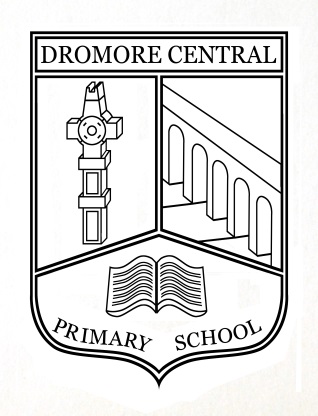 Dromore Central Primary School25 Mossvale RoadDROMOREBT25 1DGTel:  028 9269 2134Principals:  Mrs L M Allen  MEd  DASE (Sc)  PQH  ALCM        Mrs H M Bentley Bed (Hons) PQHNI